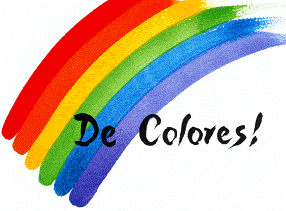 PRUNE PALANCASt. Luke was a physician whose gospel serves as a source of inspiration, guidance and comfort to us.  Years ago, a physician from Church of the Good Shepherd, Corpus Christi, Dr. John Etheridge, was part of the leadership who brought Cursillo to the Diocese of West Texas.  He served on the team for Cursillo #1 in January 1972.  After serving on the team, Dr. Etheridge was stirred to provide ‘palanca’ (or a lever) for each Cursillo weekend that followed.  Like Luke, the physician, Dr. Etheridge hoped this palanca would serve as a source of inspiration, guidance and comfort to us, that we might be budged.    The Cha Cha’s are now bringing us palanca.  It is tradition this letter from Dr. Etheridge introduce the palanca.“To the Cursillistas and TeamBy this point in your Cursillo weekend you’ve been moved by many inspiring rollos, pleasant surprises, and wonderful meals.  As a physician I’m aware that MUCH inactive sitting can have an effect on the human body which is NOT SO MOVING!  Therefore, I hope that you’ll find these prunes a gift from me and my wife Frances, to be a prescription that will naturally enhance your Cursillo experience.Yours in Christ, John M. Etheridge, MD”Started in 1972, and until his death in 2008, John and Frances provided this special palanca to each Cursillo weekend.  We carry on that tradition.  The team serving you this weekend presents this palanca with the hope it will inspire you.  Enough said.  